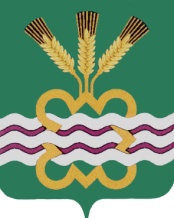 ГЛАВА МУНИЦИПАЛЬНОГО ОБРАЗОВАНИЯ«КАМЕНСКИЙ  ГОРОДСКОЙ ОКРУГ»ПОСТАНОВЛЕНИЕ 10.07.2019                                                                                                       № 1314п. МартюшОб отмене постановления Главы муниципального образования «Каменский городской округ от 13 июня 2019 года № 1127 «Об утрате статуса единой теплоснабжающей организации  для централизованных систем теплоснабжения на территории Каменского городского округа» В целях приведения правового акта в соответствие с действующим законодательством Российской Федерации, руководствуясь Федеральным законом от  06.10.2003 года N 131-ФЗ «Об общих принципах организации местного самоуправления в Российской Федерации, Уставом МО «Каменский городской округ»ПОСТАНОВЛЯЮ:Отменить постановление Главы муниципального образования «Каменский городской округ» от 13 июня 2019 года № 1127 «Об утрате статуса единой теплоснабжающей организации для централизованных систем теплоснабжения на территории Каменского городского округа».Опубликовать данное постановление в газете «Пламя» и разместить на официальном сайте муниципального образования «Каменский городской округ».Контроль исполнения настоящего постановления возложить на заместителя Главы Администрации по вопросам ЖКХ, строительства, энергетики и связи  А.П. Баранова.Глава городского округа   					           	   С.А. Белоусов